VSTUPNÍ ČÁSTNázev moduluFair tradeKód modulu99-m-3/AP19Typ vzděláváníOdborné vzděláváníTyp moduluodborný teoretickýVyužitelnost vzdělávacího moduluKategorie dosaženého vzděláníH (EQF úroveň 3)L0 (EQF úroveň 4)M (EQF úroveň 4)Skupiny oborů99 - PrůřezovéVzdělávací oblastiKomplexní úlohaFair tradeObory vzdělání - poznámkyPro všechny obory vzděláníDélka modulu (počet hodin)4Poznámka k délce moduluPlatnost modulu od30. 04. 2020Platnost modulu doVstupní předpokladyNejsou stanoveny.JÁDRO MODULUCharakteristika moduluModul je určen pro obory vzdělání s různým zaměřením, doporučené využití je především v ekonomice. Žák získá informace o konceptu  rovných příležitostí při výrobě a spravedlivého obchodování.   Pozná podstatu fair trade obchodu a jeho význam pro život lidí.Očekávané výsledky učeníŽák:vysvětlí podstatu Fair trade obchodu a charakterizuje jeho  základní principyzhodnotí fair trade z různých pohledůprezentuje možnosti podpory fair trade na praktických příkladechObsah vzdělávání (rozpis učiva)Fair trade (podstata a základní princip férového přístupu k výrobě a obchodu zejména v rozvojových zemích)Spotřebitelské chování ve vztahu k férovému obchoduOdlišnosti mezi podmínkami fair trade obchodu a „běžného obchodu“Společenské aspekty obchodu, které fair trade řešíNegativní aspekty „běžného obchodu“Učební činnosti žáků a strategie výukyStrategie výukyMetody slovní:monologické metody (popis, vysvětlování, výklad)dialogické metody (rozhovor, diskuse)metody s odbornými časopisy, webovými stránkamiMetody praktické:aplikace teoretických poznatků na praktických příkladech s odbornou podporou učitelepráce s videem https://www.jsns.cz/lekce/15250-fair-tradezážitkové metodyUčební činnostiŽák:pracuje s informacemi získanými z výkladu učitelepři své činnosti uplatňuje práci s internetem a dalších zdrojů, vyhledává a ověřuje si doplňující informace získané z elektronických zdrojůkonzultuje danou problematiku s učitelemaplikuje teoretické poznatky do praktických příkladů vyhledá příklady výrobků fair trade ve svém okolízpracované zadání prezentuje před třídou a učitelemČinnosti žáka ve vazbě na výsledky učení:Vysvětlí  podstatu fair trade obchodu a charakterizuje základní principy fair tradesamostatně nebo ve skupině žáků vyhledá příslušné informace na webových stránkáchza pomocí aktivizačních metod (například Brainstormingu, Lapbooku případně dalších), ve spolupráci s učitelem vysvětlí základní principy fair tradeve spolupráci s učitelem vysvětlí podstatu fair trade obchoduaplikuje podstatu fair trade obchodu na praktických příkladech získaných na základě vlastního průzkumuučitel diskusi řídí a usměrňujeve skupině žáků si základní principy společně zopakují, učitel jejich činnosti řídí a korigujeZhodnotí fair trade z různých pohledůspolečně s učitelem diskutují o  příležitostech fair trade a dopadech na různé skupiny ve výrobním a obchodním řetězci od výroby až ke spotřebitelive skupině si žáci vymění role (např. dělník v továrně, majitel továrny, dopravce, řetězec, stát) a formou hry se budou snažit si vyjednat co nejlepší podmínky obchodupo samostatné úvaze odvodí příčiny velmi nízkých cen v supermarketech u produktů z rozvojových zemí, učiní závěry pro své spotřebitelské chování a diskutuje o tom ve skupině žákůz názorů si vyberou za účasti učitele nejzásadnější podnětyPrezentuje možnosti podpory fair trade na praktických příkladechžáci se zapojí do hry a  uvedou příklady nejčastějších výrobků fair tradevysvětlí, jaké přesvědčení žáka vede k podpoře fair tradekomunikuje a diskutuje na téma podpory fair trade s učitelemnavrhne konkrétní příklady podpory fair trade  vyspělou společnostíZařazení do učebního plánu, ročník1. ročníkVÝSTUPNÍ ČÁSTZpůsob ověřování dosažených výsledkůSamostatná práce: žáci vytvoří Lapbook, kde si tvořivou formou připraví ucelený soubor informací o fair trade. Lapbook musí obsahovat informace, které nám dávají odpověď na níže uvedené otázky.V čem spočívá podstata fair trade?Jaké jsou základní principy fair trade?Možnosti podpory fair tradePraktické příklady.Kritéria hodnoceníSamostatná práce: žák za vytvoření Lapbooku získá maximálně 20 bodů, z toho musí získat alespoň 10 bodů, aby uspěl.Při hodnocení se zohledňuje:zahrnutí do obsahu všech výše uvedených otázekschopnost vytvoření kreativního Lapbookuúčelnost uvedených praktických příkladůstylistická a grafická úprava Lapbookuuspořádání ucelených informací o tématuvlastní návrhy, spotřebitelské chováníobhajoba řešeného zadáníschopnost formulovat vlastní názor na fair tradePro splnění modulu je potřeba získat 50% celkových bodů.Doporučená literaturaRANSOM, David. Fair trade. Brno: Doplněk, 2011. Společensko-ekologická edice. ISBN 9788072392582.Https://www.fairtrade.cz/ [online]. [cit. 2019-08-22]Https://www.nazemi.cz/cs/fairtrade [online]. [cit. 2019-08-22].PoznámkyObsahové upřesněníOV RVP - Odborné vzdělávání ve vztahu k RVPMateriál vznikl v rámci projektu Modernizace odborného vzdělávání (MOV), který byl spolufinancován z Evropských strukturálních a investičních fondů a jehož realizaci zajišťoval Národní pedagogický institut České republiky. Autorem materiálu a všech jeho částí, není-li uvedeno jinak, je Vladimíra Zezulková. Creative Commons CC BY SA 4.0 – Uveďte původ – Zachovejte licenci 4.0 Mezinárodní.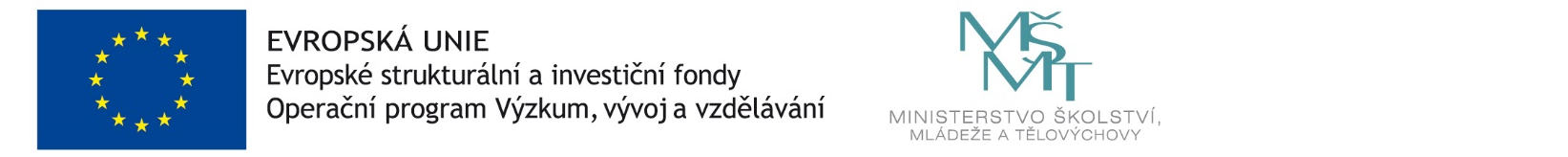 